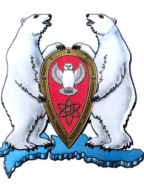 АДМИНИСТРАЦИЯ МУНИЦИПАЛЬНОГО ОБРАЗОВАНИЯ  ГОРОДСКОЙ ОКРУГ «НОВАЯ ЗЕМЛЯ»РАСПОРЯЖЕНИЕ«16» марта 2022 г. № 36рп Белушья ГубаО проведении конкурса поделок из пластилина «Чернобыльская АЭС глазами ребенка»В соответствии со Стратегией социально-экономического развития МО ГО «Новая Земля» на 2022-2024 г.г., утвержденной решением Совета депутатов МО ГО «Новая Земля» от  01 декабря 2021 г. № 14, ведомственной целевой программой МО ГО «Новая Земля» «Дети Новой Земли» на 2022 год, утвержденной распоряжением администрации МО ГО «Новая Земля» от 16.12.2021 № 208, р а с п о р я ж а ю с ь:Организовать в ФГКОУ «СОШ № 150» и МБУ ДО «ШДТ «Семицветик» с 21 марта 2022 года по 20 апреля 2022 года проведение конкурса поделок из пластилина «Чернобыльская АЭС глазами ребенка».            2. Сформировать комиссию по проведению конкурса в следующем составе:   Председатель комиссии:- Кочукова Марина Юрьевна - ведущий специалист отдела организационной, кадровой и социальной работы.   Члены комиссии:    - Шарпило Надежда Ивановна – заместитель директора ФГКОУ «СОШ № 150» по воспитательной работе;- Пархомчук Татьяна Николаевна – заместитель руководителя МБУ ДО «ШДТ «Семицветик».	3. Настоящее распоряжение разместить на официальном сайте муниципального образования городской округ «Новая Земля».  	4. Контроль над исполнением настоящего распоряжения возложить на ведущего специалиста отдела организационной, кадровой и социальной работы Митеневу Е.С.Глава муниципального образования                                                           Ж.К. Мусин